ХАНТЫ-МАНСИЙСКИЙ АВТОНОМНЫЙ ОКРУГ - ЮГРАЗАКОНО ВНЕСЕНИИ ИЗМЕНЕНИЙ В ЗАКОН ХАНТЫ-МАНСИЙСКОГО АВТОНОМНОГООКРУГА - ЮГРЫ "ОБ АДМИНИСТРАТИВНЫХ ПРАВОНАРУШЕНИЯХ"Принят Думой Ханты-Мансийскогоавтономного округа - Югры 24 ноября 2022 годаСтатья 1. Внести в Закон Ханты-Мансийского автономного округа - Югры от 11 июня 2010 года N 102-оз "Об административных правонарушениях" (с изменениями, внесенными Законами Ханты-Мансийского автономного округа - Югры от 18 октября 2010 года N 159-оз, 16 декабря 2010 года N 239-оз, 22 февраля 2011 года N 13-оз, 27 мая 2011 года N 60-оз, 7 июля 2011 года N 77-оз, 30 сентября 2011 года N 91-оз, 28 октября 2011 года N 101-оз, 18 февраля 2012 года N 11-оз, 18 февраля 2012 года N 19-оз, 25 июня 2012 года N 83-оз, 20 июля 2012 года N 87-оз, 28 сентября 2012 года N 99-оз, 8 декабря 2012 года N 147-оз, 23 февраля 2013 года N 9-оз, 5 апреля 2013 года N 37-оз, 30 сентября 2013 года N 76-оз, 24 октября 2013 года N 100-оз, 24 октября 2013 года N 102-оз, 24 октября 2013 года N 105-оз, 11 декабря 2013 года N 126-оз, 20 февраля 2014 года N 17-оз, 29 мая 2014 года N 45-оз, 26 сентября 2014 года N 62-оз, 10 декабря 2014 года N 109-оз, 28 мая 2015 года N 53-оз, 27 сентября 2015 года N 82-оз, 27 сентября 2015 года N 98-оз, 27 ноября 2015 года N 127-оз, 16 июня 2016 года N 50-оз, 17 ноября 2016 года N 88-оз, 23 декабря 2016 года N 116-оз, 31 марта 2017 года N 11-оз, 28 сентября 2017 года N 50-оз, 29 октября 2017 года N 73-оз, 23 ноября 2017 года N 80-оз, 17 октября 2018 года N 72-оз, 28 марта 2019 года N 22-оз, 28 марта 2019 года N 25-оз, 28 марта 2019 года N 26-оз, 21 ноября 2019 года N 86-оз, 10 декабря 2019 года N 109-оз, 27 февраля 2020 года N 8-оз, 26 марта 2020 года N 31-оз, 5 апреля 2020 года N 36-оз, 30 октября 2020 года N 105-оз, 4 января 2021 года N 1-оз, 16 июня 2021 года N 51-оз, 31 августа 2021 года N 70-оз, 1 июля 2022 года N 61-оз) (Собрание законодательства Ханты-Мансийского автономного округа - Югры, 2010, N 6 (ч. 1), ст. 461; N 10 (ч. 2), ст. 862; N 12 (ч. 3), ст. 1157; 2011, N 2 (ч. 2), ст. 115; N 5 (ч. 2), ст. 468; N 7 (ч. 1), ст. 642; N 9 (ч. 2), ст. 878; N 10 (ч. 2), ст. 1005; 2012, N 2 (ч. 2), ст. 136, 144; N 6 (ч. 2, т. 1), ст. 654; N 7 (ч. 2, т. 1), ст. 814; N 9 (с.), ст. 1049; N 12 (ч. 1, т. 1), ст. 1401; 2013, N 2 (ч. 2), ст. 165; N 4 (ч. 1), ст. 341; N 9 (ч. 2, т. 1), ст. 1113; N 10 (ч. 2), ст. 1265, 1267, 1270; N 12 (ч. 1), ст. 1498; 2014, N 2 (т. 2), ст. 151; N 5 (ч. 2, т. 1), ст. 506; N 9 (ч. 2), ст. 1051; N 12 (с.), ст. 1414; 2015, N 5 (ч. 2, т. 1), ст. 432; N 9 (ч. 2, т. 1), ст. 903, 919; N 11 (ч. 2, т. 1), ст. 1278; 2016, N 6 (ч. 2, т. 1), ст. 663; N 11 (ч. 2, т. 1), ст. 1264; N 12 (ч. 2, т. 1), ст. 1424; 2017, N 3 (ч. 2, т. 2), ст. 250; N 9 (ч. 2, т. 1), ст. 936; N 10 (ч. 2, т. 1), ст. 1061; N 11 (с., т. 2), ст. 1188; 2018, N 10 (ч. 2), ст. 1045; 2019, N 3 (ч. 2, т. 1), ст. 270, 273, 274; N 11 (ч. 2, т. 3), ст. 1312; N 12 (ч. 1, т. 1), ст. 1441; 2020, N 2 (ч. 2, т. 1), ст. 123; N 3 (с., т. 3), ст. 255; N 4 (с.), ст. 361; N 10 (ч. 2, т. 1), ст. 1282; 2021, N 1 (ч. 1), ст. 1; N 6 (ч. 2, т. 1), ст. 630; N 8 (ч. 2), ст. 922; 2022, N 7 (ч. 1, т. 1), ст. 833) следующие изменения:1. Дополнить Закон статьей 20.4 следующего содержания:"Статья 20.4. Нарушение установленных Правительством автономного округа дополнительных требований к содержанию домашних животных, в том числе к их выгулу1. Содержание домашних животных в помещениях многоквартирных домов, не являющихся частями квартир и предназначенных для обслуживания более одного жилого и (или) нежилого помещения в этих многоквартирных домах, а также на придомовых территориях многоквартирных домов -влечет наложение административного штрафа на граждан в размере от пятисот до двух тысяч рублей.2. Выгул собак лицами, находящимися в состоянии алкогольного, наркотического или токсического опьянения, -влечет наложение административного штрафа на граждан в размере от одной тысячи до трех тысяч рублей.3. Выгул собак в отсутствие контроля со стороны их владельцев (самовыгул) -влечет наложение административного штрафа на граждан в размере от одной тысячи до трех тысяч рублей.4. Выгул домашних животных, относящихся к семейству псовых (за исключением собак), семейству куньих, семейству енотовых, без шлейки и поводка -влечет наложение административного штрафа на граждан в размере от пятисот до двух тысяч рублей.5. Повторное совершение административного правонарушения, предусмотренного пунктами 1 - 4 настоящей статьи, -влечет наложение административного штрафа на граждан в размере от двух тысяч до пяти тысяч рублей.Примечание.Пункты 2 и 3 настоящей статьи не применяются в отношении инвалидов по зрению, использующих собак-проводников.".2. Пункт 2 статьи 47 после цифр "20.2," дополнить цифрами "20.4,".3. В статье 48:1) пункт 1 дополнить подпунктом 6.3 следующего содержания:"6.3) должностные лица уполномоченного исполнительного органа автономного округа, осуществляющего региональный государственный контроль (надзор) в области обращения с животными, - о правонарушениях, предусмотренных статьей 20.4;";2) пункт 2 после цифр "20.2," дополнить цифрами "20.4,".Статья 2. Настоящий Закон вступает в силу по истечении десяти дней после дня его официального опубликования.ГубернаторХанты-Мансийскогоавтономного округа - ЮгрыН.В.КОМАРОВАг. Ханты-Мансийск24 ноября 2022 годаN 140-оз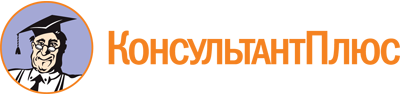 Закон ХМАО - Югры от 24.11.2022 N 140-оз
"О внесении изменений в Закон Ханты-Мансийского автономного округа - Югры "Об административных правонарушениях"
(принят Думой Ханты-Мансийского автономного округа - Югры 24.11.2022)Документ предоставлен КонсультантПлюс

www.consultant.ru

Дата сохранения: 29.06.2023
 24 ноября 2022 годаN 140-оз